ŠVIHADLOVÉ ZÁVODY Máte rádi výzvy?  Chcete si zasoutěžit?  Ověřit si svoji vytrvalost?     Nebo prostě jen máte rádi pohyb? 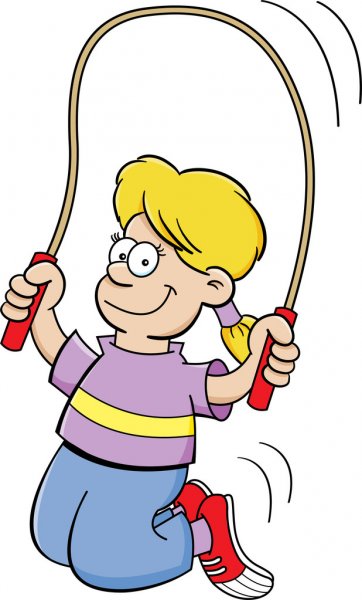   V týdnu 24.5. do 28. 5. od 14 do 15 hodin můžete přijít na školní hřiště  a vyzkoušet si švihadlové disciplíny:1. Počet skoků za 1 minutu2. Počet skoků bez přerušení3.,,koník a čas“